Plán práce–Březen 20195. 3. 2019	Ekocentrum:  6. – 8. ročník (	Mgr. Valentová, S. Černá)		zkrácená výuka do 13.25 hod. (9. ročník)	školení Svitavy (Mgr. Hebelková, Mgr. Marková)	školení Brno (Mgr. Haladová)19. 3. 2019	Vybíjená Svitavy: žákyně 1. – 3. ročník (S. Černá)22. 3. 2019	Matematický KLOKAN 2018(2. -9. ročník)25. 3. 2019	školení Ústí nad Orlicí (Mgr. Marková)	29. 3. 2019	Noc s Andersenem – 1. stupeň_______________________________________________________________________POZNÁMKY: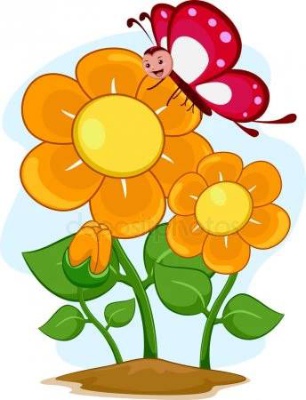 